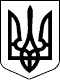 СПЕЦІАЛЬНА ШКОЛА-ІНТЕРНАТ І СТУПЕНЯ № 25ОБОЛОНСЬКОГО РАЙОНУ МІСТА КИЄВА04075,  м. Київ, Пуща-Водиця, вул. Максименка Федора 28, тел./факс 401-94-51; тел. 401-93-62Директору МЦППіСР управління освіти Оболонської РДА Кузьменко ЗоїІНФОРМАЦІЯ (станом на 15.01.2020 року)ЗАХОДИщодо профілактики всіх форм насильстваДиректор спецшколи-інтернат №25                                            Олена КОЛОМІЄЦЬВик. практ. психолог Інна ШЕСТИДЕСЯТНА 0995212114№ п/п Дата проведення Найменування ( тема) заходу Кількість учасників Відповідальні виконавці ( хто проводив)1.23.09.2019 р.Виставка малюнків «НІ – булінгу!»1-4 класикерівник гуртка «Веселка» Невгад М.П., 2.24.09.2019 р.Флешмоб «Назавжди»1-4 класикерівник гуртка «Діамант» Сидоришина Р.О., вчителі3.25-27.09.2019 р. Цикл бесід психолога на тему « Дружба понад усе»1-4 класипракт.псих. Шестидесятна І.О.  4.27.09.2019 р.Ланцюг дружби «Школа проти булінгу»1-4 класикерівник гуртка «Діамант» Сидоришина Р.О., практ. псих. Шестидесятна І.О.  5.25.11.2019 р.Бесіда з елементами тренінгу «Ні дитячому булінгу»2- А, 2-Б, 2-В класипракт .псих. Шестидесятна І.О.  6.26.11.2019 р.Тематична рольова гра «Зупини насилля –захисти себе»1-4 класикласні керівники, вихователі7.27.11.2019 р.Конкурс малюнків «Світ без насильства- очима дитини».1-4 класикерівник гуртка «Веселка» Невгад М.П., класні керівники8.02.12.19 р.Презентація з елементами тренінгу«Стоп - насильству !»3-4 класипракт. .псих. Шестидесятна І.О.  9.04.12.2019 р.Тренінг «Твоє життя – у твоїх руках»1-2 класипракт. .псих. Шестидесятна І.О.  10.05.12.2019Презентація «Кібер-булінг – агресія в інтернеті»1-4 класивихователь Рачук Б.А.11.06.12.2019 р.Флешмоб «Я- проти насильства»1-4 класикерівник гуртка «Діамант» Сидоришина Р.О., вихователі12.06.12.2019 р.Бесіда з елементами тренінгу «Виховання без покарання»Батьки учнівкласні керівники, вихователі